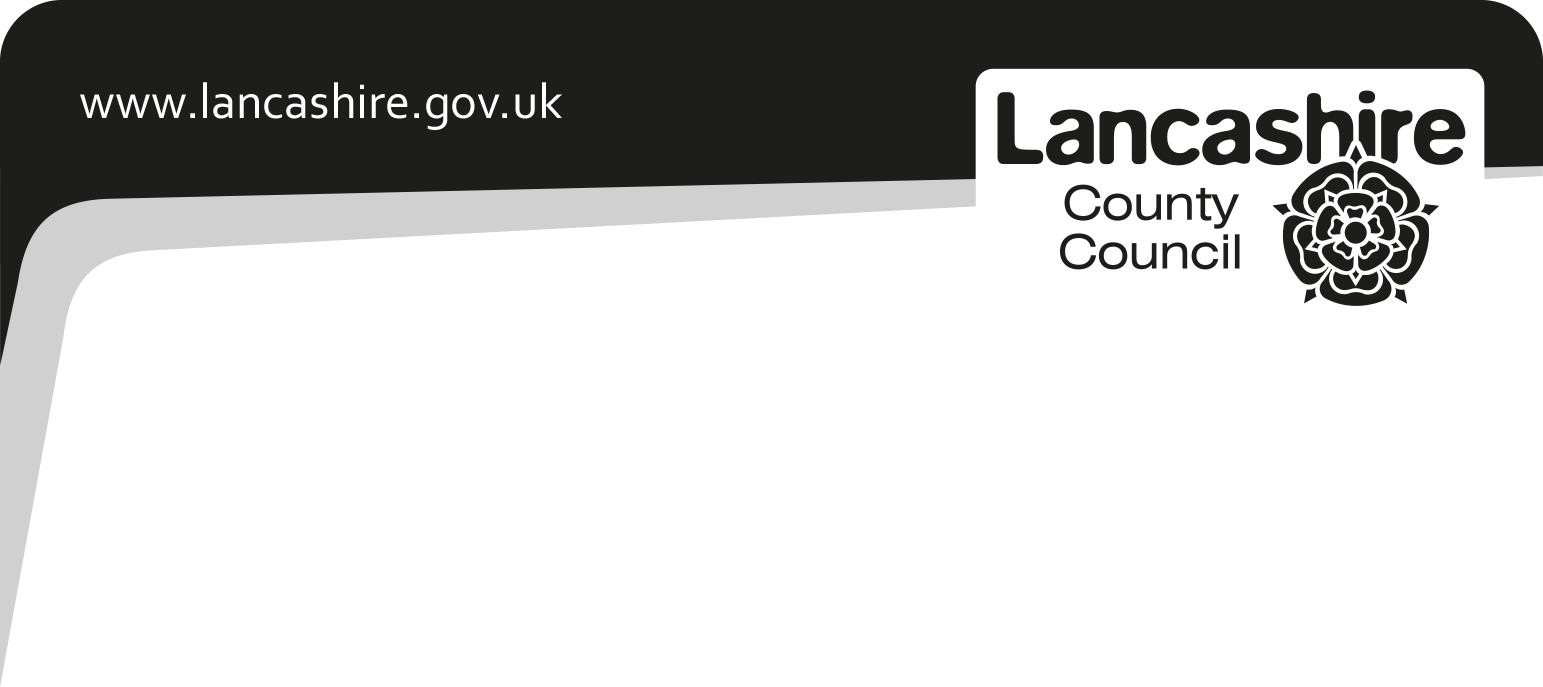 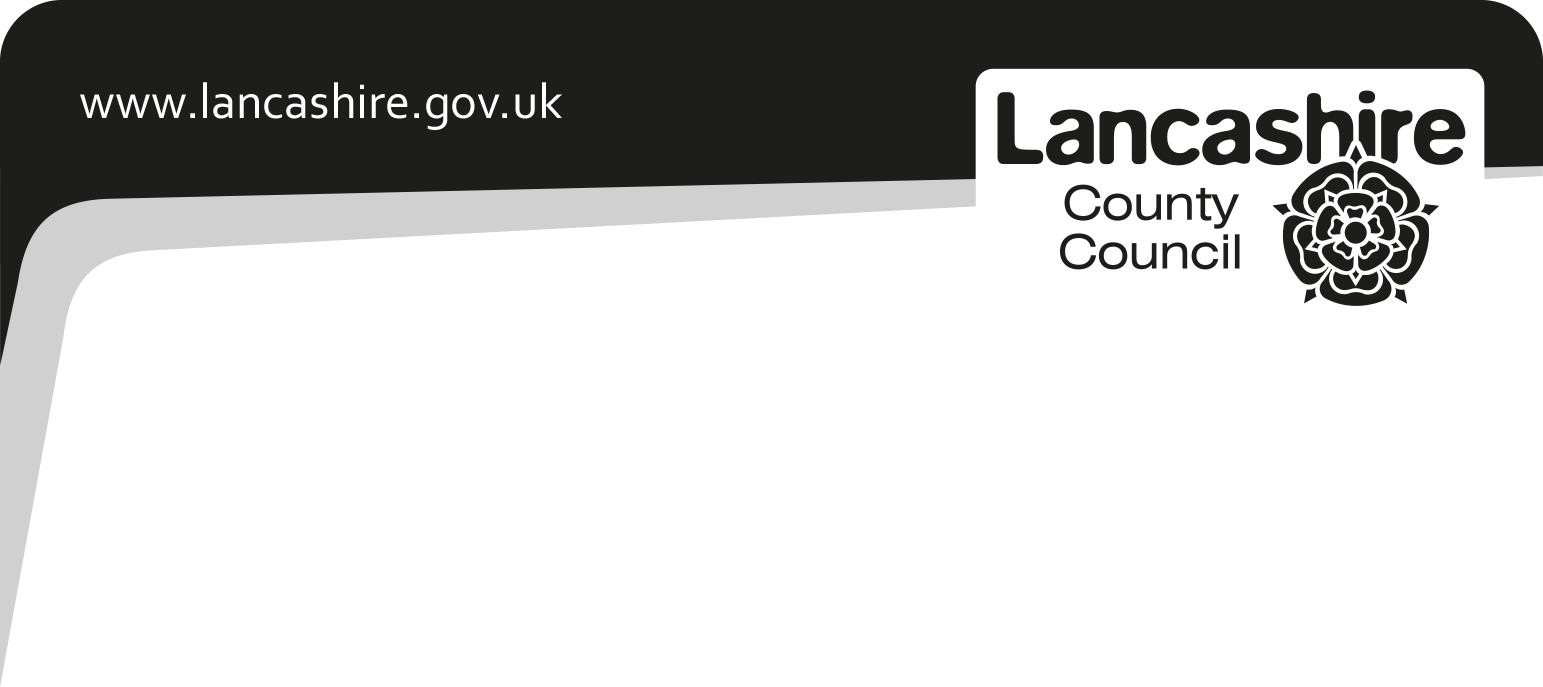 A Team Around the Family (TAF) meeting, which you will be invited to, is usually held before an EHC needs assessment request is made. A Special Educational Needs and Disability Officer (SENDO) from the Local Authority (who works with your education setting) should be invited so that they can answer any questions you may have and provide you with information about the process.  Once an EHC needs assessment request has been made, you and the educational setting will be contacted by a caseworker from the SEND Team, who will discuss whether you would like any additional information to be considered. If so, the caseworker will send out the young person's advice form again so that any new/additional information can be shared. It is important that you return this within the timescale stated in the letter. If you need any help to complete the advice form, you can ask for advice from your educational setting and/or the services listed below: Completing the Young Person's advice form It is important to write down all your details, so that we know how to contact you. It is useful to have the name and contact details for your parents or the person that is responsible for you, so that we can contact them for further information if needed. If you do not want your parents/person responsible to be contacted, you should leave this section blank. Please let us know if there has been any professionals who have been supporting you in the last 12 months. This might be someone from an education setting such as a tutor, pastoral mentor or educational psychologist, health (e.g. a Doctor, CAMHS, consultant, speech and language therapist or physiotherapist) or social care professional (examples might include a support worker, social worker or youth offending officer). Section A Do you feel there is any important information to share from when you were younger? You can choose what information you would like to include in this section and it is important to be aware that any information you give might need to be shared with other professionals. You may wish to share information about your experience of school, whether you have moved house from one area to another or if there has been something significant that you feel it is important for people supporting you to be aware of.  What are your hopes and dreams for the future? You can say what you want for your immediate future or in a few years' time and it can include everything you might want from life from being happy, to having friends, getting a job or becoming more independent.  It is important for us to know what is important to you for the future, as this will help the people supporting you to develop action plans to help you work towards your hopes and dreams. Section B Strengths and Special Educational Needs Strengths - what are the things that are working well for you and what are you good at? You may want to say what you think your gifts, skills and achievements are. Needs - what do you struggle with and what is making it difficult for you to access the curriculum and make progress? It can be hard to know what your strengths and needs are, so it might be useful to read through some of the questions and guidance below, to help you to think about areas where you have strengths as well as identifying what you find more challenging. How do you feel you are doing in school/college, are there things you are making good progress with? Are there area of learning you find difficult? How do you like to communicate with adults and other young people or is this something you find difficult? Do you find it easy to make friends?  Are there situations when you feel more comfortable and able to cope? Why do you think this is? Do you worry about how you manage your feelings or behaviour? Do you find larger movements (gross motor skills) such as running, walking, climbing, and balance difficult? Do you find smaller movements (fine motor skills) such as fastening buttons, holding a pen, hand eye co-ordination difficult? Are you sensitive to things known as sensory experiences such as smells, tastes, noises, the feel of certain materials and lights? Do you feel that you are as independent as you would like to be? If not, what would help you become more independent? Section C Health needs   Do you have any health needs that mean you need additional support from health services? This may include support from your GP, Specialist Therapist, Paediatrician, Psychiatrist or another medical professional. Please tell us about the support that you get. Section D Social Care needs  Do you have any social care needs and do they mean you need additional support from social care services?  Do you have a Social Worker? Section E Outcomes and Provision Outcomes - what outcomes would you like to achieve by the end of this stage (or phase) of your education?  Provision - what support has helped you the most and what support do you think you need to help you achieve your outcomes? Is there anything that you feel is not working well for you? Have you discussed your concerns with your educational placement and what was their response? It is important that you let us know if you give your permission for professionals and your parents/carers to be contacted, so that the Local Authority can contact them for further information about you. If you have been supported to complete this form, please provide the name and contact details of the person who helped you.  If you have any questions, or would like further advice, please contact the SEND Team using the details below.  Area Contact Number SEND Information, advice and support 0300 123 6706 Barnardo's Independent Support 01772 629 470 Area Email Address Contact Number Lancaster/Fylde/Wyre inclusion.north@lancashire.gov.uk 01524 581114 Chorley, South Ribble, West Lancs, Preston inclusion.south@lancashire.gov.uk 01772 531597 Burnley, Pendle, Hyndburn, Ribble Valley, Rossendale inclusion.east@lancashire.gov.uk 01254 220561 